The Town of Crossfield Library BoardMarch 20, 2024Location: Library Meeting RoomIn attendance: Melissa Leech, Deanna McCormick, Lisa McNeil, AJ Raffan, Brenda Rosvick, Jo Tennant, and Jennifer WarrenAbsent: Janice Graham and Sherilyn KingCalled to order at 7:03 pmLand AcknowledgementAs we gather, we are reminded that the Crossfield Municipal Library is situated on the traditional territories of the Indigenous Peoples of the Treaty 7 region and Métis Nation of Alberta, Region 3. We respect the histories, languages, and cultures of First Nations, Métis, Inuit, and all First Peoples of Canada, and recognize the contributions they have made in shaping and strengthening our community. We are grateful for the opportunity to reaffirm our commitment to sharing Canadian Indigenous stories and creating a safe and welcoming space for all. MOTION by Brenda to accept Agenda, VOTES all in favourMOTION by AJ to accept February Minutes, VOTES all in favourBoard Trustee ResignationLynn sent an email on February 22, 2024, resigning from the Board, effective March 7, 2024, though she is still will to help with fundraising activities MOTION by Brenda to regretfully accept Lynn’s resignation, VOTES all in favourPolicy RevisionsJo and Deanna are reviewing, and they should be ready to share for next meetingBoard Duties ListsBrenda compiling the lists of for each positionfocus on the responsibilities instead of just the tasksto fine-tune after the Board Basics workshop in JuneAgreement with Townadministration of payroll and benefitsJo still working on the agreementPlan of Servicelooking at each of the goals to see what we have accomplished in each area and where we may need to focus more effortthe Plan of Service will need to be updated next yearHigh Tea Fundraiserpermit application is intablecloths and aprons are orderedsign by Shell to go up on March 28 for two weeksChamber of Commercewe have been invited to join at no costbenefit to us is advertising through the Chamber2024 Budget Revisionneeded to add in the $1000 fundraising expensesthis lowered the projected net incomeMOTION by Melissa to accept the 2024 revised budget, VOTES all in favourMOTION by Deanna to accept reports as submitted, VOTES all in favourMOTION by AJ for in camera discussion on personnel 7:51 pm, VOTES all in favourMOTION by AJ to end in camera 8:05 pm, VOTES all in favourinformation sharing only, no decisions needed to be madeCorrespondenceLetter from Marigold Library System that they have insured the materials collection for the calendar year 2024 at a value of $158,229.50Letter from ATB Financial regarding a correction to the savings interest in JanuaryMeeting adjourned at 8:08 pm. Next meeting will be on April 17, 2024.SUBMITTED REPORTSAGLS Report submitted by AJ RaffanAGLS annual General Meeting was held Feb 28, 2024. Report of 2023 activities, 2024 Casino and Treasurers report provided. Executive as follows:Chair - AJ RaffanVice Chair - Sherilyn KingSecretary/Treasurer - Melissa Leech Project Leads: Sherilyn King and Deanna McCormickDirectors: Brenda Rosvick, Darlene PoierRafflebox 50/50 2024 will be May 11 - June 7thNext meeting at the call of the Chair.Librarian’s Report submitted by Jennifer Warren
OverviewBusy finishing up year-end tasks.Cleaner quotes are in and being reviewed.ProgrammingLEGO program has seen an improvement in attendance, including some new registrations.Our second Community Connection event, a Homesteading Gardening program, was held March 9 and we had almost 30 people come. They were mostly families, and the feedback was overwhelmingly positive!Our first 2023 FCSS installment has been received and deposited.Collecting the first round of program feedback forms for FCSS reporting.Community Events & Library SpaceThe Bible study group have renewed for another 3 months. CIP Grant – submitted a quote request for the same chair at a different vendor. Looking at options for a new conference table for the boardroom.Plan of ServiceCommunity Hub – we will be donating $200 to the Crossfield Hampers Hot Chocolate with a Heart fundraiser.Logo update – I have started discussions with Chelsey Design about updating our logo.Donations & FundraisingWe have sold 15 pink shirts and there are 32 now left in stock.Another patron birthday Facebook fundraiser is underway!NumbersFinancial Report submitted by Brenda RosvickBudget 2024 Revisions added Fundraising Expenses $1,000The Board - Library Administration has a budget of $200. This is not sufficient to cover the costs for High Tea, i.e. hall rental and initial equipment. Knowing that the Alberta Government has stated that the library operating grant will be the same as last year, we can leave the $200 under the Board budget, and add Fundraising Expenses. Income Statementmoved Program Expenses to the end of the statementFundraising income = 12 t-shirtsBeverage income - $200 is for the Hot Chocolate event 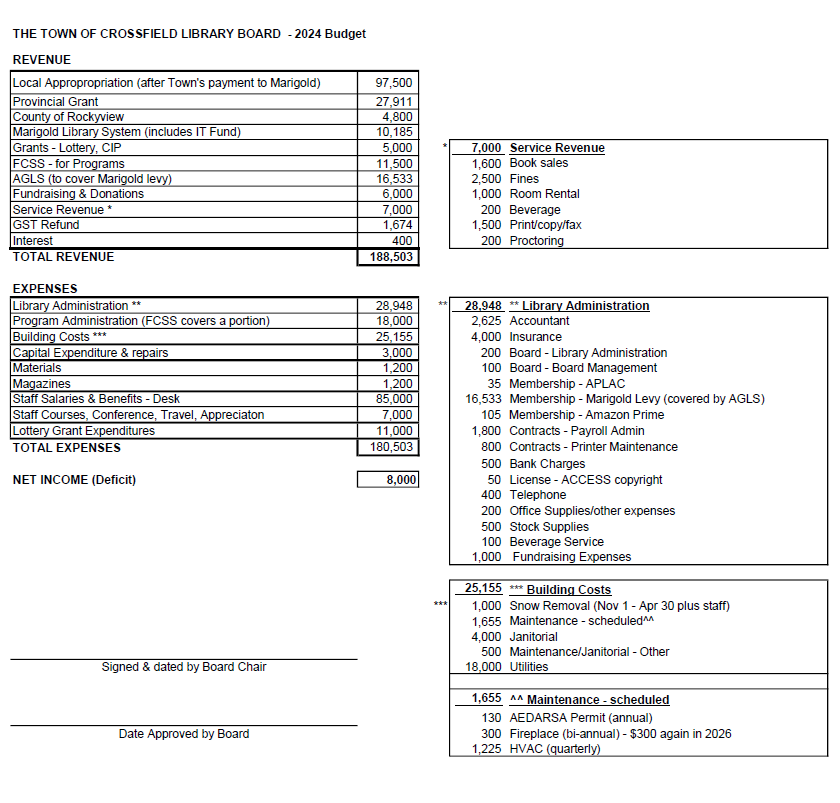 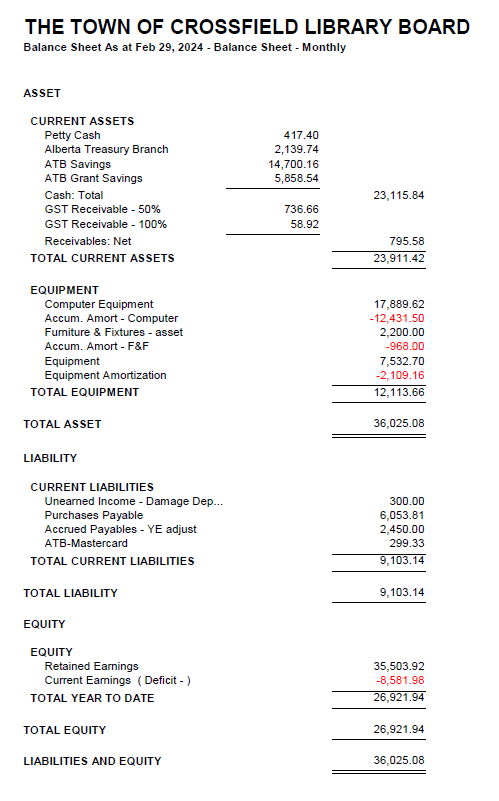 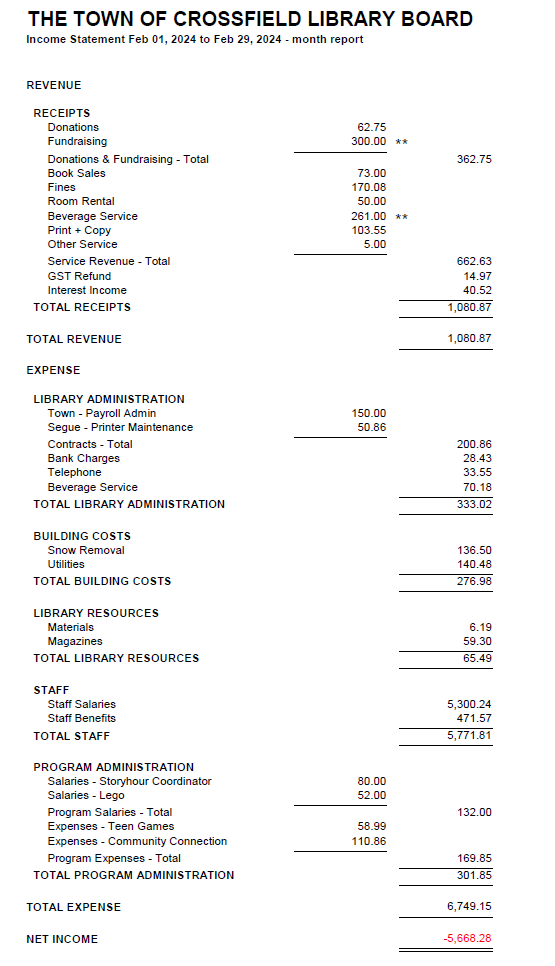 CheckoutsPatron CountNew MembershipsJan1,7911,16114Feb1,7331,17018